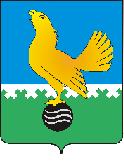 Ханты-Мансийский автономный округ-Юграмуниципальное образованиегородской округ город Пыть-ЯхАДМИНИСТРАЦИЯ ГОРОДАП О С Т А Н О В Л Е Н И ЕОт 03.12.2019									№ 480-паО внесении изменений впостановление администрации города от 11.12.2018 № 437-па «Об утверждении муниципальной программы «Содержание городских территорий, озеленение и благоустройствов городе Пыть-Яхе»(в ред. от 11.06.2019 № 208-па; от 16.09.2019 № 352-па)	В соответствии с Федеральным законом от 06.10.2003 № 131-ФЗ «Об общих принципах организации местного самоуправления в Российской Федерации», в соответствии со статьей 179 Бюджетного кодекса Российской Федерации, Указом Президента Российской Федерации от 7 мая 2018 года N 204 "О национальных целях и стратегических задачах развития Российской Федерации на период до 2024 года", постановлением администрации города от 30.08.2018 № 259 «О модельной муниципальной программе муниципального образования городской округ город Пыть-Ях, порядке принятия решения о разработке муниципальных программ, их формирования, утверждения и реализации» с целью улучшения условий проживания граждан, повышение уровня комфортности пребывания на территории города, внести в  постановление  администрации  города от 11.12.2018 № 437-па «Об утверждении муниципальной программы «Содержание городских  территорий, озеленение и благоустройство в городе Пыть-Яхе» следующие изменения:1.	1. В приложении к постановлению:	1.1. Строку «Параметры финансового обеспечения муниципальной программы» паспорта муниципальной программы изложить в следующей редакции:1.2.	Таблицы 2, 3 изложить в новой редакции согласно приложению.2. Отделу по наградам, связям с общественными организациями и СМИ управления делами (О.В. Кулиш) опубликовать постановление в печатном средстве массовой информации «Официальный вестник».3. Отделу по информационным ресурсам (А.А. Мерзляков) разместить постановление на официальном сайте администрации города в сети Интернет 4. Настоящее постановление вступает в силу после его официального опубликования. 5. Контроль за выполнением постановления возложить на заместителя главы города (направление деятельности - жилищно-коммунальные вопросы).Глава города Пыть-Яха                                                                      А.Н. МорозовПриложение к постановлению администрации городаот 03.12.2019 № 480-паТаблица 2Таблица 3Оценка эффективности реализации муниципальной ПрограммыПараметры финансового обеспечениямуниципальной программы**Объем финансирования муниципальной программы на период 2019-2025 годы и период до 2030 года составляет 708501,5 тыс. рублей, местный бюджет. В том числе по годам:2019 год – 64 692,8 тыс. рублей.2020 год – 64 696,7 тыс. рублей;2021 год – 60 206,2 тыс. рублей;2022 год – 60 356,2 тыс. рублей;2023 год – 57 361,2 тыс. рублей;2024 год – 57 441,2 тыс. рублей;2025 год – 57 291,2 тыс. рублей;2026-2030 – 286 456,0 тыс. рублей;Объемы ассигнований бюджетных средств подлежат ежегодному уточнению, исходя из возможностей бюджета на соответствующий год.Распределение финансовых ресурсов муниципальной программы№Основные мероприятия муниципальной программы (связь мероприятий с показателями муниципальной программы)Ответственный исполнитель/соисполнительИсточники финансированияФинансовые затраты на реализацию (тыс. рублей)Финансовые затраты на реализацию (тыс. рублей)Финансовые затраты на реализацию (тыс. рублей)Финансовые затраты на реализацию (тыс. рублей)Финансовые затраты на реализацию (тыс. рублей)Финансовые затраты на реализацию (тыс. рублей)Финансовые затраты на реализацию (тыс. рублей)Финансовые затраты на реализацию (тыс. рублей)Финансовые затраты на реализацию (тыс. рублей)п/пОсновные мероприятия муниципальной программы (связь мероприятий с показателями муниципальной программы)Ответственный исполнитель/соисполнительИсточники финансированиявсегов том числев том числев том числев том числев том числев том числев том числев том числеОсновные мероприятия муниципальной программы (связь мероприятий с показателями муниципальной программы)Ответственный исполнитель/соисполнительИсточники финансированиявсего20192020202120222023202420252026-2030123456688101112131Организация освещения улиц, территорий микрорайоноввсего175817,414 230,714 689,714 689,714 689,714689,714689,714689,773448,51Организация освещения улиц, территорий микрорайоновфедеральный бюджет1Организация освещения улиц, территорий микрорайоновбюджет автономного округа1Организация освещения улиц, территорий микрорайоновместный бюджет175817,414 230,714 689,714 689,714 689,714689,714689,714689,773448,51Организация освещения улиц, территорий микрорайоновиные внебюджетные источники1.1Электроэнергия  (показатель № 1 из таблицы 1)Управление по ЖКК, транспорту и дорогамвсего124371,010 191,010 380,010 380,010 380,010380,010380,010380,051900,01.1Электроэнергия  (показатель № 1 из таблицы 1)Управление по ЖКК, транспорту и дорогамфедеральный бюджет1.1Электроэнергия  (показатель № 1 из таблицы 1)Управление по ЖКК, транспорту и дорогамбюджет автономного округа1.1Электроэнергия  (показатель № 1 из таблицы 1)Управление по ЖКК, транспорту и дорогамместный бюджет124371,010 191,010 380,010 380,010 380,010380,010380,010380,051900,01.1Электроэнергия  (показатель № 1 из таблицы 1)Управление по ЖКК, транспорту и дорогаминые внебюджетные источники1.2Обслуживание и содержание электрооборудования и электрических сетей (показатель № 1 из таблицы 1)Управление по ЖКК, транспорту и дорогамвсего51 446,44 039,74 309,74 309,74 309,74 309,74 309,74 309,721548,51.2Обслуживание и содержание электрооборудования и электрических сетей (показатель № 1 из таблицы 1)Управление по ЖКК, транспорту и дорогамфедеральный бюджет1.2Обслуживание и содержание электрооборудования и электрических сетей (показатель № 1 из таблицы 1)Управление по ЖКК, транспорту и дорогамбюджет автономного округа1.2Обслуживание и содержание электрооборудования и электрических сетей (показатель № 1 из таблицы 1)Управление по ЖКК, транспорту и дорогамместный бюджет51 446,44 039,74 309,74 309,74 309,74 309,74 309,74 309,721548,51.2Обслуживание и содержание электрооборудования и электрических сетей (показатель № 1 из таблицы 1)Управление по ЖКК, транспорту и дорогаминые внебюджетные источники2 Организация озеленения и благоустройства территории города, охрана, защита, воспроизводство зеленых насаждений всего91 598,16955,37694,87694,87694,87694,87694,87694,838474,02 Организация озеленения и благоустройства территории города, охрана, защита, воспроизводство зеленых насаждений федеральный бюджет2 Организация озеленения и благоустройства территории города, охрана, защита, воспроизводство зеленых насаждений бюджет автономного округа2 Организация озеленения и благоустройства территории города, охрана, защита, воспроизводство зеленых насаждений местный бюджет91 598,06955,37694,87694,87694,87694,87694,87694,838474,02 Организация озеленения и благоустройства территории города, охрана, защита, воспроизводство зеленых насаждений иные внебюджетные источники2.1.Охрана, защита и восстановление зеленых насаждений в парках и скверах, ремонт малых архитектурных форм. Прореживание в лесопарковых зонах вдоль пешеходных дорожек, троп от поросли и поврежденных деревьев. (показатель № 2 из таблицы 1)Управление по ЖКК, транспорту и дорогамвсего28 384,31730,22423,12423,12423,12423,12423,12423,112115,52.1.Охрана, защита и восстановление зеленых насаждений в парках и скверах, ремонт малых архитектурных форм. Прореживание в лесопарковых зонах вдоль пешеходных дорожек, троп от поросли и поврежденных деревьев. (показатель № 2 из таблицы 1)Управление по ЖКК, транспорту и дорогамфедеральный бюджет2.1.Охрана, защита и восстановление зеленых насаждений в парках и скверах, ремонт малых архитектурных форм. Прореживание в лесопарковых зонах вдоль пешеходных дорожек, троп от поросли и поврежденных деревьев. (показатель № 2 из таблицы 1)Управление по ЖКК, транспорту и дорогамбюджет автономного округа2.1.Охрана, защита и восстановление зеленых насаждений в парках и скверах, ремонт малых архитектурных форм. Прореживание в лесопарковых зонах вдоль пешеходных дорожек, троп от поросли и поврежденных деревьев. (показатель № 2 из таблицы 1)Управление по ЖКК, транспорту и дорогамместный бюджет28 384,31730,22423,12423,12423,12423,12423,12423,112115,52.1.Охрана, защита и восстановление зеленых насаждений в парках и скверах, ремонт малых архитектурных форм. Прореживание в лесопарковых зонах вдоль пешеходных дорожек, троп от поросли и поврежденных деревьев. (показатель № 2 из таблицы 1)Управление по ЖКК, транспорту и дорогаминые внебюджетные источники2.2.Озеленение городских объектов (оформление и ремонт цветников, содержание газонов на городских объектах ) (показатель № 3 из таблицы 1)                                        Управление по ЖКК, транспорту и дорогамвсего63 017,15028,45271,75271,75271,75271,75271,75271,726358,52.2.Озеленение городских объектов (оформление и ремонт цветников, содержание газонов на городских объектах ) (показатель № 3 из таблицы 1)                                        Управление по ЖКК, транспорту и дорогамфедеральный бюджет2.2.Озеленение городских объектов (оформление и ремонт цветников, содержание газонов на городских объектах ) (показатель № 3 из таблицы 1)                                        Управление по ЖКК, транспорту и дорогамбюджет автономного округа2.2.Озеленение городских объектов (оформление и ремонт цветников, содержание газонов на городских объектах ) (показатель № 3 из таблицы 1)                                        Управление по ЖКК, транспорту и дорогамместный бюджет63 017,15028,45271,75271,75271,75271,75271,75271,726358,52.2.Озеленение городских объектов (оформление и ремонт цветников, содержание газонов на городских объектах ) (показатель № 3 из таблицы 1)                                        Управление по ЖКК, транспорту и дорогаминые внебюджетные источники2.3Озеленение городских объектов (оформление и ремонт цветников, содержание газонов на городских объектах) (показатель № 3 из таблицы 1)                                        Управление по ЖКК, транспорту и дорогамвсего196,7196,70,00,00,00,00,00,002.3Озеленение городских объектов (оформление и ремонт цветников, содержание газонов на городских объектах) (показатель № 3 из таблицы 1)                                        Управление по ЖКК, транспорту и дорогамфедеральный бюджет2.3Озеленение городских объектов (оформление и ремонт цветников, содержание газонов на городских объектах) (показатель № 3 из таблицы 1)                                        Управление по ЖКК, транспорту и дорогамбюджет автономного округа2.3Озеленение городских объектов (оформление и ремонт цветников, содержание газонов на городских объектах) (показатель № 3 из таблицы 1)                                        Управление по ЖКК, транспорту и дорогамместный бюджет196,7196,70,00,00,00,00,00,00,02.3Озеленение городских объектов (оформление и ремонт цветников, содержание газонов на городских объектах) (показатель № 3 из таблицы 1)                                        Управление по ЖКК, транспорту и дорогаминые внебюджетные источники3Содержание мест захоронениявсего74936,27027,68242,68242,68242,65397,65397,65397,626988,03Содержание мест захороненияфедеральный бюджет3Содержание мест захоронениябюджет автономного округа3Содержание мест захороненияместный бюджет74936,27027,68242,68242,68242,65 397,65 397,65 397,626988,03Содержание мест захороненияиные внебюджетные источники3.1.Содержание мест захоронения (показатель № 4 из таблицы 1)Управление по ЖКК, транспорту и дорогамвсего74936,27027,68242,68242,68242,65397,65397,65397,626988,03.1.Содержание мест захоронения (показатель № 4 из таблицы 1)Управление по ЖКК, транспорту и дорогамфедеральный бюджет3.1.Содержание мест захоронения (показатель № 4 из таблицы 1)Управление по ЖКК, транспорту и дорогамбюджет автономного округа3.1.Содержание мест захоронения (показатель № 4 из таблицы 1)Управление по ЖКК, транспорту и дорогамместный бюджет74936,27027,68242,68242,68242,65397,65397,65397,626988,03.1.Содержание мест захоронения (показатель № 4 из таблицы 1)Управление по ЖКК, транспорту и дорогаминые внебюджетные источники4.Создание условий для массового отдыха жителей города, и организация обустройства мест массового отдыха (показатель № 5 из таблицы 1) Подготовка мест массового отдыха к праздничным мероприятиям: Масленица, 1 Мая, 9 Мая, День Молодежи, День России, День Российского флага, День защиты детей, День города, в том числе:Управление по ЖКК, транспорту и дорогамвсего76116,46079,06793,46343,46493,46343,46423,46273,431367,04.Создание условий для массового отдыха жителей города, и организация обустройства мест массового отдыха (показатель № 5 из таблицы 1) Подготовка мест массового отдыха к праздничным мероприятиям: Масленица, 1 Мая, 9 Мая, День Молодежи, День России, День Российского флага, День защиты детей, День города, в том числе:Управление по ЖКК, транспорту и дорогамфедеральный бюджет4.Создание условий для массового отдыха жителей города, и организация обустройства мест массового отдыха (показатель № 5 из таблицы 1) Подготовка мест массового отдыха к праздничным мероприятиям: Масленица, 1 Мая, 9 Мая, День Молодежи, День России, День Российского флага, День защиты детей, День города, в том числе:Управление по ЖКК, транспорту и дорогамбюджет автономного округа4.Создание условий для массового отдыха жителей города, и организация обустройства мест массового отдыха (показатель № 5 из таблицы 1) Подготовка мест массового отдыха к праздничным мероприятиям: Масленица, 1 Мая, 9 Мая, День Молодежи, День России, День Российского флага, День защиты детей, День города, в том числе:Управление по ЖКК, транспорту и дорогамместный бюджет76116,46079,06793,46343,46493,46343,46423,46273,431367,04.Создание условий для массового отдыха жителей города, и организация обустройства мест массового отдыха (показатель № 5 из таблицы 1) Подготовка мест массового отдыха к праздничным мероприятиям: Масленица, 1 Мая, 9 Мая, День Молодежи, День России, День Российского флага, День защиты детей, День города, в том числе:Управление по ЖКК, транспорту и дорогаминые внебюджетные источники4.1Оформление доски ПочетаУправление по ЖКК, транспорту и дорогам/Отдел по наградам, связям с общественными организациями и СМИ управления деламивсего1 092,091,091,091,091,091,091,091,0455,04.1Оформление доски ПочетаУправление по ЖКК, транспорту и дорогам/Отдел по наградам, связям с общественными организациями и СМИ управления деламифедеральный бюджет4.1Оформление доски ПочетаУправление по ЖКК, транспорту и дорогам/Отдел по наградам, связям с общественными организациями и СМИ управления деламибюджет автономного округа4.1Оформление доски ПочетаУправление по ЖКК, транспорту и дорогам/Отдел по наградам, связям с общественными организациями и СМИ управления деламиместный бюджет1 092,091,091,091,091,091,091,091,0455,04.1Оформление доски ПочетаУправление по ЖКК, транспорту и дорогам/Отдел по наградам, связям с общественными организациями и СМИ управления деламииные внебюджетные источники4.2Приобретение, транспортировка и монтаж МАФ (урн, скамеек и прочего оборудования, шт.)Управление по ЖКК, транспорту и дорогамвсего677,3227,3450,00,00,00,00,00,00,04.2Приобретение, транспортировка и монтаж МАФ (урн, скамеек и прочего оборудования, шт.)Управление по ЖКК, транспорту и дорогамфедеральный бюджет4.2Приобретение, транспортировка и монтаж МАФ (урн, скамеек и прочего оборудования, шт.)Управление по ЖКК, транспорту и дорогамбюджет автономного округа4.2Приобретение, транспортировка и монтаж МАФ (урн, скамеек и прочего оборудования, шт.)Управление по ЖКК, транспорту и дорогамместный бюджет677,3227,3450,00,00,00,00,00,00,04.2Приобретение, транспортировка и монтаж МАФ (урн, скамеек и прочего оборудования, шт.)Управление по ЖКК, транспорту и дорогаминые внебюджетные источники4.3Приобретение флагов России, ХМАО, г.Пыть-Ях, в том числе транспортировкаУправление по ЖКК, транспорту и дорогамвсего280,070,00,070,070,070,00,00,00,04.3Приобретение флагов России, ХМАО, г.Пыть-Ях, в том числе транспортировкаУправление по ЖКК, транспорту и дорогамфедеральный бюджет4.3Приобретение флагов России, ХМАО, г.Пыть-Ях, в том числе транспортировкаУправление по ЖКК, транспорту и дорогамбюджет автономного округа4.3Приобретение флагов России, ХМАО, г.Пыть-Ях, в том числе транспортировкаУправление по ЖКК, транспорту и дорогамместный бюджет280,070,00,070,070,070,00,00,00,04.3Приобретение флагов России, ХМАО, г.Пыть-Ях, в том числе транспортировкаУправление по ЖКК, транспорту и дорогаминые внебюджетные источники4.4Приобретение флагов расцвечивания для флаговой композиции и улиц городаУправление по ЖКК, транспорту и дорогам/Отдел по культуре и искусствувсего370,00,070,00,0150,00,0150,00,00,04.4Приобретение флагов расцвечивания для флаговой композиции и улиц городаУправление по ЖКК, транспорту и дорогам/Отдел по культуре и искусствуфедеральный бюджет4.4Приобретение флагов расцвечивания для флаговой композиции и улиц городаУправление по ЖКК, транспорту и дорогам/Отдел по культуре и искусствубюджет автономного округа4.4Приобретение флагов расцвечивания для флаговой композиции и улиц городаУправление по ЖКК, транспорту и дорогам/Отдел по культуре и искусствуместный бюджет370,00,070,00,0150,00,0150,00,00,04.4Приобретение флагов расцвечивания для флаговой композиции и улиц городаУправление по ЖКК, транспорту и дорогам/Отдел по культуре и искусствуиные внебюджетные источники4.5Монтаж, демонтаж уличных флагов расцвечивания; баннеров, растяжек, подключение электроаппаратуры и обслуживаниеУправление по ЖКК, транспорту и дорогам/Отдел по культуре и искусствувсего10131,6561,6870,0870,0870,0870,0870,0870,04350,04.5Монтаж, демонтаж уличных флагов расцвечивания; баннеров, растяжек, подключение электроаппаратуры и обслуживаниеУправление по ЖКК, транспорту и дорогам/Отдел по культуре и искусствуфедеральный бюджет4.5Монтаж, демонтаж уличных флагов расцвечивания; баннеров, растяжек, подключение электроаппаратуры и обслуживаниеУправление по ЖКК, транспорту и дорогам/Отдел по культуре и искусствубюджет автономного округа4.5Монтаж, демонтаж уличных флагов расцвечивания; баннеров, растяжек, подключение электроаппаратуры и обслуживаниеУправление по ЖКК, транспорту и дорогам/Отдел по культуре и искусствуместный бюджет10131,6561,6870,0870,0870,0870,0870,0870,04350,04.5Монтаж, демонтаж уличных флагов расцвечивания; баннеров, растяжек, подключение электроаппаратуры и обслуживаниеУправление по ЖКК, транспорту и дорогам/Отдел по культуре и искусствуиные внебюджетные источники4.6Текущий ремонт и содержание городского туалета в праздничные дни (9 Мая, День защиты детей, День России, День молодежи, День Российского флага, День города)Управление по ЖКК, транспорту и дорогам/Отдел по культуре и искусствувсего1 812,0151,0151,0151,0151,0151,0151,0151,0755,04.6Текущий ремонт и содержание городского туалета в праздничные дни (9 Мая, День защиты детей, День России, День молодежи, День Российского флага, День города)Управление по ЖКК, транспорту и дорогам/Отдел по культуре и искусствуфедеральный бюджет4.6Текущий ремонт и содержание городского туалета в праздничные дни (9 Мая, День защиты детей, День России, День молодежи, День Российского флага, День города)Управление по ЖКК, транспорту и дорогам/Отдел по культуре и искусствубюджет автономного округа4.6Текущий ремонт и содержание городского туалета в праздничные дни (9 Мая, День защиты детей, День России, День молодежи, День Российского флага, День города)Управление по ЖКК, транспорту и дорогам/Отдел по культуре и искусствуместный бюджет1 812,0151,0151,0151,0151,0151,0151,0151,0755,04.6Текущий ремонт и содержание городского туалета в праздничные дни (9 Мая, День защиты детей, День России, День молодежи, День Российского флага, День города)Управление по ЖКК, транспорту и дорогам/Отдел по культуре и искусствуиные внебюджетные источники4.7Транспортировка, монтаж, содержание, демонтаж биотуалетов в праздничные дни (Проводы зимы, 9 Мая, День города)Управление по ЖКК, транспорту и дорогам/Отдел по культуре и искусствувсего636,053,053,053,053,053,053,053,0265,04.7Транспортировка, монтаж, содержание, демонтаж биотуалетов в праздничные дни (Проводы зимы, 9 Мая, День города)Управление по ЖКК, транспорту и дорогам/Отдел по культуре и искусствуфедеральный бюджет4.7Транспортировка, монтаж, содержание, демонтаж биотуалетов в праздничные дни (Проводы зимы, 9 Мая, День города)Управление по ЖКК, транспорту и дорогам/Отдел по культуре и искусствубюджет автономного округа4.7Транспортировка, монтаж, содержание, демонтаж биотуалетов в праздничные дни (Проводы зимы, 9 Мая, День города)Управление по ЖКК, транспорту и дорогам/Отдел по культуре и искусствуместный бюджет636,053,053,053,053,053,053,053,0265,04.7Транспортировка, монтаж, содержание, демонтаж биотуалетов в праздничные дни (Проводы зимы, 9 Мая, День города)Управление по ЖКК, транспорту и дорогам/Отдел по культуре и искусствуиные внебюджетные источники4.8Перекрытие улиц города и санитарная уборка улиц и объектов в праздничные дниУправление по ЖКК, транспорту и дорогам/Отдел по культуре и искусствувсего2 032,8169,4169,4169,4169,4169,4169,4169,4847,04.8Перекрытие улиц города и санитарная уборка улиц и объектов в праздничные дниУправление по ЖКК, транспорту и дорогам/Отдел по культуре и искусствуфедеральный бюджет4.8Перекрытие улиц города и санитарная уборка улиц и объектов в праздничные дниУправление по ЖКК, транспорту и дорогам/Отдел по культуре и искусствубюджет автономного округа4.8Перекрытие улиц города и санитарная уборка улиц и объектов в праздничные дниУправление по ЖКК, транспорту и дорогам/Отдел по культуре и искусствуместный бюджет2 032,8169,4169,4169,4169,4169,4169,4169,4847,04.8Перекрытие улиц города и санитарная уборка улиц и объектов в праздничные дниУправление по ЖКК, транспорту и дорогам/Отдел по культуре и искусствуиные внебюджетные источники4.9Подготовка к Новому году, в том числе строительство ледового городка, охрана, устройство новогодней иллюминации. Демонтаж городка и новогодней иллюминации (показатель 5.1 из таблицы 1) Управление по ЖКК, транспорту и дорогамвсего59084,8 4755,8 4939,0 4939,0 4939,0 4939,0 4939,0 4939,0 24695,0 4.9Подготовка к Новому году, в том числе строительство ледового городка, охрана, устройство новогодней иллюминации. Демонтаж городка и новогодней иллюминации (показатель 5.1 из таблицы 1) Управление по ЖКК, транспорту и дорогамфедеральный бюджет4.9Подготовка к Новому году, в том числе строительство ледового городка, охрана, устройство новогодней иллюминации. Демонтаж городка и новогодней иллюминации (показатель 5.1 из таблицы 1) Управление по ЖКК, транспорту и дорогамбюджет автономного округа4.9Подготовка к Новому году, в том числе строительство ледового городка, охрана, устройство новогодней иллюминации. Демонтаж городка и новогодней иллюминации (показатель 5.1 из таблицы 1) Управление по ЖКК, транспорту и дорогамместный бюджет59084,8 4755,8 4939,0 4939,0 4939,0 4939,0 4939,0 4939,0 24695,0 4.9Подготовка к Новому году, в том числе строительство ледового городка, охрана, устройство новогодней иллюминации. Демонтаж городка и новогодней иллюминации (показатель 5.1 из таблицы 1) Управление по ЖКК, транспорту и дорогаминые внебюджетные источники5Летнее и зимнее содержание городских территорий (показатель № 6,8,9,10 из таблицы 1)Всеговсего281793,6 27245,923140,7 23140,7 23140,7 23140,7 23140,7 23140,7 115703,5 5Летнее и зимнее содержание городских территорий (показатель № 6,8,9,10 из таблицы 1)Всегофедеральный бюджет5Летнее и зимнее содержание городских территорий (показатель № 6,8,9,10 из таблицы 1)Всегобюджет автономного округа5Летнее и зимнее содержание городских территорий (показатель № 6,8,9,10 из таблицы 1)Всегоместный бюджет281793,6 27245,923140,7 23140,7 23140,7 23140,7 23140,7 23140,7 115703,5 5Летнее и зимнее содержание городских территорий (показатель № 6,8,9,10 из таблицы 1)Всегоиные внебюджетные источники5.1Летнее и зимнее содержание объектов благоустройства (показатель № 6 из таблицы 1)Управление по ЖКК, транспорту и дорогамвсего66797,96414,55489,4 5489,4 5489,4 5489,4 5489,4 5489,4 27447,0 5.1Летнее и зимнее содержание объектов благоустройства (показатель № 6 из таблицы 1)Управление по ЖКК, транспорту и дорогамфедеральный бюджет5.1Летнее и зимнее содержание объектов благоустройства (показатель № 6 из таблицы 1)Управление по ЖКК, транспорту и дорогамбюджет автономного округа5.1Летнее и зимнее содержание объектов благоустройства (показатель № 6 из таблицы 1)Управление по ЖКК, транспорту и дорогамместный бюджет66797,96414,55489,4 5489,4 5489,4 5489,4 5489,4 5489,4 27447,0 5.1Летнее и зимнее содержание объектов благоустройства (показатель № 6 из таблицы 1)Управление по ЖКК, транспорту и дорогаминые внебюджетные источники5.1Летнее и зимнее содержание объектов благоустройства (показатель № 6 из таблицы 1)Управление по ЖКК, транспорту и дорогамвсего65897,9 5514,5 5489,4 5489,4 5489,4 5489,4 5489,4 5489,4 27447,0 5.1Летнее и зимнее содержание объектов благоустройства (показатель № 6 из таблицы 1)Управление по ЖКК, транспорту и дорогамфедеральный бюджет5.1Летнее и зимнее содержание объектов благоустройства (показатель № 6 из таблицы 1)Управление по ЖКК, транспорту и дорогамбюджет автономного округа5.1Летнее и зимнее содержание объектов благоустройства (показатель № 6 из таблицы 1)Управление по ЖКК, транспорту и дорогамместный бюджет65897,9 5514,5 5489,4 5489,4 5489,4 5489,4 5489,4 5489,4 27447,0 5.1Летнее и зимнее содержание объектов благоустройства (показатель № 6 из таблицы 1)Управление по ЖКК, транспорту и дорогаминые внебюджетные источники5.1Летнее и зимнее содержание объектов благоустройства (показатель № 6 из таблицы 1)МКУ «Управление капитального строительства» всего900,0900,05.1Летнее и зимнее содержание объектов благоустройства (показатель № 6 из таблицы 1)МКУ «Управление капитального строительства» федеральный бюджет5.1Летнее и зимнее содержание объектов благоустройства (показатель № 6 из таблицы 1)МКУ «Управление капитального строительства» бюджет автономного округа5.1Летнее и зимнее содержание объектов благоустройства (показатель № 6 из таблицы 1)МКУ «Управление капитального строительства» местный бюджет900,0900,05.1Летнее и зимнее содержание объектов благоустройства (показатель № 6 из таблицы 1)МКУ «Управление капитального строительства» иные внебюджетные источники5.2Зимнее и летнее содержание городских территорий, в том числе: летнее санитарное содержание городских территорий, покос травы, в т.ч. вывоз и утилизация травы и мусора; механизированная уборка внутриквартальных проездов в зимнее время; ремонт внутриквартальных проездов (ямочный ремонт) (показатель № 7,8 из таблицы 1)Управление по ЖКК, транспорту и дорогамвсего174208,3 15973,3 14385,0 14385,0 14385,0 14385,0 14385,0 14385,0 71925,0 5.2Зимнее и летнее содержание городских территорий, в том числе: летнее санитарное содержание городских территорий, покос травы, в т.ч. вывоз и утилизация травы и мусора; механизированная уборка внутриквартальных проездов в зимнее время; ремонт внутриквартальных проездов (ямочный ремонт) (показатель № 7,8 из таблицы 1)Управление по ЖКК, транспорту и дорогамфедеральный бюджет5.2Зимнее и летнее содержание городских территорий, в том числе: летнее санитарное содержание городских территорий, покос травы, в т.ч. вывоз и утилизация травы и мусора; механизированная уборка внутриквартальных проездов в зимнее время; ремонт внутриквартальных проездов (ямочный ремонт) (показатель № 7,8 из таблицы 1)Управление по ЖКК, транспорту и дорогамбюджет автономного округа5.2Зимнее и летнее содержание городских территорий, в том числе: летнее санитарное содержание городских территорий, покос травы, в т.ч. вывоз и утилизация травы и мусора; механизированная уборка внутриквартальных проездов в зимнее время; ремонт внутриквартальных проездов (ямочный ремонт) (показатель № 7,8 из таблицы 1)Управление по ЖКК, транспорту и дорогамместный бюджет174208,3 15973,3 14385,0 14385,0 14385,0 14385,0 14385,0 14385,0 71925,0 5.2Зимнее и летнее содержание городских территорий, в том числе: летнее санитарное содержание городских территорий, покос травы, в т.ч. вывоз и утилизация травы и мусора; механизированная уборка внутриквартальных проездов в зимнее время; ремонт внутриквартальных проездов (ямочный ремонт) (показатель № 7,8 из таблицы 1)Управление по ЖКК, транспорту и дорогаминые внебюджетные источники5.3Содержание, текущий ремонт, демонтаж МАФ, поставка и монтаж малых архитектурных форм (детские игровые (спортивные) комплексы, урны, скамейки) (показатель № 9 из таблицы 1)Управление по ЖКК, транспорту и дорогамвсего23 414,9 1238,9 2016,0 2016,0 2016,0 2016,0 2016,0 2016,0 10080,0 5.3Содержание, текущий ремонт, демонтаж МАФ, поставка и монтаж малых архитектурных форм (детские игровые (спортивные) комплексы, урны, скамейки) (показатель № 9 из таблицы 1)Управление по ЖКК, транспорту и дорогамфедеральный бюджет5.3Содержание, текущий ремонт, демонтаж МАФ, поставка и монтаж малых архитектурных форм (детские игровые (спортивные) комплексы, урны, скамейки) (показатель № 9 из таблицы 1)Управление по ЖКК, транспорту и дорогамбюджет автономного округа5.3Содержание, текущий ремонт, демонтаж МАФ, поставка и монтаж малых архитектурных форм (детские игровые (спортивные) комплексы, урны, скамейки) (показатель № 9 из таблицы 1)Управление по ЖКК, транспорту и дорогамместный бюджет23 414,9 1238,9 2016,0 2016,0 2016,0 2016,0 2016,0 2016,0 10080,0 5.3Содержание, текущий ремонт, демонтаж МАФ, поставка и монтаж малых архитектурных форм (детские игровые (спортивные) комплексы, урны, скамейки) (показатель № 9 из таблицы 1)Управление по ЖКК, транспорту и дорогаминые внебюджетные источники5.4Содержание городского фонтана (показатель № 10 из таблицы 1)Управление по ЖКК, транспорту и дорогамвсего14 372,5619,21250,31250,31250,31250,31250,31250,36251,55.4Содержание городского фонтана (показатель № 10 из таблицы 1)Управление по ЖКК, транспорту и дорогамфедеральный бюджет5.4Содержание городского фонтана (показатель № 10 из таблицы 1)Управление по ЖКК, транспорту и дорогамбюджет автономного округа5.4Содержание городского фонтана (показатель № 10 из таблицы 1)Управление по ЖКК, транспорту и дорогамместный бюджет14 372,5619,21250,31250,31250,31250,31250,31250,36251,55.4Содержание городского фонтана (показатель № 10 из таблицы 1)Управление по ЖКК, транспорту и дорогаминые внебюджетные источники5.5Подготовка ПИР на объекты общественного назначения (показатель № 11 из таблицы 1) МКУ «Управление капитального строительства» всего3 000,03 000,05.5Подготовка ПИР на объекты общественного назначения (показатель № 11 из таблицы 1) МКУ «Управление капитального строительства» федеральный бюджет5.5Подготовка ПИР на объекты общественного назначения (показатель № 11 из таблицы 1) МКУ «Управление капитального строительства» бюджет автономного округа5.5Подготовка ПИР на объекты общественного назначения (показатель № 11 из таблицы 1) МКУ «Управление капитального строительства» местный бюджет3 000,03 000,05.5Подготовка ПИР на объекты общественного назначения (показатель № 11 из таблицы 1) МКУ «Управление капитального строительства» иные внебюджетные источники6Повышение уровня культуры населения Управление по ЖКК, транспорту и дорогамвсего8239,83154,34135,595,095,095,095,095,0475,06Повышение уровня культуры населения Управление по ЖКК, транспорту и дорогамфедеральный бюджет6Повышение уровня культуры населения Управление по ЖКК, транспорту и дорогамбюджет автономного округа6Повышение уровня культуры населения Управление по ЖКК, транспорту и дорогамместный бюджет8239,83154,34135,595,095,095,095,095,0475,06Повышение уровня культуры населения Управление по ЖКК, транспорту и дорогаминые внебюджетные источники6.1Участие в окружном конкурсе "Самый благоустроенный город, поселок, село" (показатель № 11 из таблицы 1)Управление по ЖКК, транспорту и дорогамвсего1 045,00,095,095,095,095,095,095,0475,06.1Участие в окружном конкурсе "Самый благоустроенный город, поселок, село" (показатель № 11 из таблицы 1)Управление по ЖКК, транспорту и дорогамфедеральный бюджет6.1Участие в окружном конкурсе "Самый благоустроенный город, поселок, село" (показатель № 11 из таблицы 1)Управление по ЖКК, транспорту и дорогамбюджет автономного округа6.1Участие в окружном конкурсе "Самый благоустроенный город, поселок, село" (показатель № 11 из таблицы 1)Управление по ЖКК, транспорту и дорогамместный бюджет1 045,00,095,095,095,095,095,095,04756.1Участие в окружном конкурсе "Самый благоустроенный город, поселок, село" (показатель № 11 из таблицы 1)Управление по ЖКК, транспорту и дорогаминые внебюджетные источники6.2Реализация проекта инициативного бюджетирования "Твоя инициатива - Твой бюджет" "Благоустройство дворовой территории в районе ж/д № 25,27 по ул. Св.Федорова, 3 мкр. "Кедровый" (показатель № 12 из таблицы 1)Управление по ЖКК, транспорту и дорогамвсего7194,83154,34040,50,00,00,00,00,00,06.2Реализация проекта инициативного бюджетирования "Твоя инициатива - Твой бюджет" "Благоустройство дворовой территории в районе ж/д № 25,27 по ул. Св.Федорова, 3 мкр. "Кедровый" (показатель № 12 из таблицы 1)Управление по ЖКК, транспорту и дорогамфедеральный бюджет6.2Реализация проекта инициативного бюджетирования "Твоя инициатива - Твой бюджет" "Благоустройство дворовой территории в районе ж/д № 25,27 по ул. Св.Федорова, 3 мкр. "Кедровый" (показатель № 12 из таблицы 1)Управление по ЖКК, транспорту и дорогамбюджет автономного округа6.2Реализация проекта инициативного бюджетирования "Твоя инициатива - Твой бюджет" "Благоустройство дворовой территории в районе ж/д № 25,27 по ул. Св.Федорова, 3 мкр. "Кедровый" (показатель № 12 из таблицы 1)Управление по ЖКК, транспорту и дорогамместный бюджет7194,83154,34040,50,00,00,00,00,00,06.2Реализация проекта инициативного бюджетирования "Твоя инициатива - Твой бюджет" "Благоустройство дворовой территории в районе ж/д № 25,27 по ул. Св.Федорова, 3 мкр. "Кедровый" (показатель № 12 из таблицы 1)Управление по ЖКК, транспорту и дорогаминые внебюджетные источникиВсего по муниципальной программе:всего708501,5 64692,8 64696,7 60206,2 60356,2 57361,2 57441,2 57291,2 286456,0 Всего по муниципальной программе:федеральный бюджетВсего по муниципальной программе:бюджет автономного округаВсего по муниципальной программе:местный бюджет708501,5 64692,8 64696,7 60206,2 60356,2 57361,2 57441,2 57291,2 286456,0 Всего по муниципальной программе:иные внебюджетные источникиВ том числе:инвестиции в объекты государственной и муниципальной собственностивсего0,00,00,00,00,00,00,00,00,0инвестиции в объекты государственной и муниципальной собственностифедеральный бюджетинвестиции в объекты государственной и муниципальной собственностибюджет автономного округаинвестиции в объекты государственной и муниципальной собственностиместный бюджет0,00,00,00,00,00,00,00,00,0инвестиции в объекты государственной и муниципальной собственностииные внебюджетные источникиПрочие расходывсего708501,5 64692,8 64696,7 60206,2 60356,2 57361,2 57441,2 57291,2 286 456,0 Прочие расходыфедеральный бюджетПрочие расходыбюджет автономного округаПрочие расходыместный бюджет708501,5 64692,8 64696,7 60206,2 60356,2 57361,2 57441,2 57291,2 286 456,0 Прочие расходыиные внебюджетные источникиВ том числе:Ответственный исполнитель Управление по ЖКК, транспорту и дорогамвсего688527,1 59 766,8 63292,3 58871,8 58871,8 56026,8 55956,8 55956,8 279784,0 Ответственный исполнитель Управление по ЖКК, транспорту и дорогамфедеральный бюджетОтветственный исполнитель Управление по ЖКК, транспорту и дорогамбюджет автономного округаОтветственный исполнитель Управление по ЖКК, транспорту и дорогамместный бюджет688527,1 59 766,8 63292,3 58871,8 58871,8 56026,8 55956,8 55956,8 279784,0 Ответственный исполнитель Управление по ЖКК, транспорту и дорогаминые внебюджетные источникиСоисполнитель № 1 Отдел по наградам, связям с общественными организациями и СМИ управления деламивсего1 092,0091,0091,0091,0091,0091,0091,0091,00455,0Соисполнитель № 1 Отдел по наградам, связям с общественными организациями и СМИ управления деламифедеральный бюджетСоисполнитель № 1 Отдел по наградам, связям с общественными организациями и СМИ управления деламибюджет автономного округаСоисполнитель № 1 Отдел по наградам, связям с общественными организациями и СМИ управления деламиместный бюджет1 092,0091,0091,0091,0091,0091,0091,0091,00455,0Соисполнитель № 1 Отдел по наградам, связям с общественными организациями и СМИ управления деламииные внебюджетные источникиСоисполнитель № 2Отдел по культуре и искусствувсего14982,37934,971 313,401 243,401 393,401243,401393,401243,406217,0Соисполнитель № 2Отдел по культуре и искусствуфедеральный бюджетСоисполнитель № 2Отдел по культуре и искусствубюджет автономного округаСоисполнитель № 2Отдел по культуре и искусствуместный бюджет14982,37934,971 313,401 243,401 393,401243,401393,401243,406217,0Соисполнитель № 2Отдел по культуре и искусствуиные внебюджетные источникиСоисполнитель № 3 МКУ «Управление капитального строительства» всего3 900,03 900,0Соисполнитель № 3 МКУ «Управление капитального строительства» федеральный бюджетСоисполнитель № 3 МКУ «Управление капитального строительства» бюджет автономного округаСоисполнитель № 3 МКУ «Управление капитального строительства» местный бюджет3 900,03 900,0Соисполнитель № 3 МКУ «Управление капитального строительства» иные внебюджетные источники№    п/пНаименование целевых показателей Наименование мероприятий (комплекса мероприятий, подпрограмм), обеспечивающих достижение результатаБазовый показатель на начало реализации муниципальной программы2019202020212022202320242025Целевое значение показателя на момент окончания действия муниципальной программыСоотношение затрат и результатов (тыс.руб.)Соотношение затрат и результатов (тыс.руб.)Соотношение затрат и результатов (тыс.руб.)Соотношение затрат и результатов (тыс.руб.)№    п/пНаименование целевых показателей Наименование мероприятий (комплекса мероприятий, подпрограмм), обеспечивающих достижение результатаБазовый показатель на начало реализации муниципальной программы2019202020212022202320242025Целевое значение показателя на момент окончания действия муниципальной программыобщие затраты по соответствующим мероприятиямв т.ч. бюджетные затратыв т.ч. бюджетные затратыв т.ч. бюджетные затраты№    п/пНаименование целевых показателей Наименование мероприятий (комплекса мероприятий, подпрограмм), обеспечивающих достижение результатаБазовый показатель на начало реализации муниципальной программы2019202020212022202320242025Целевое значение показателя на момент окончания действия муниципальной программыобщие затраты по соответствующим мероприятиямгородского бюджетафедерального/окружного бюджетавнебюджетные источники123456789101112131415161Доля улично-дорожных сетей, обеспеченных освещением в общей протяженности улично-дорожной сети, %Электроэнергия, обслуживание и содержание электрооборудования и электрических сетей54,454,454,454,454,454,454,454,454,4175817,4175817,40,00,02Избежание материального ущерба от лесных пожаров на территории лесопарковых зон площадью 2671,7 га, руб. Охрана, защита и восстановление зеленых насаждений в парках и скверах, ремонт малых архитектурных форм. Прореживание в лесопарковых зонах вдоль пешеходных дорожек, троп от поросли и поврежденных деревьев0,00,00,00,00,00,00,00,00,028 384,328 384,30,00,03Оформление цветочных композиций, содержание газонов, м2Озеленение городских объектов (оформление и ремонт цветников, содержание газонов на городских объектах)142 227142 227142227142227142227142227142227142227142 22763213,763213,70,00,04Содержание городского кладбища, м2Содержание мест захоронения53900,053900,053900,053900,053900,053900,053900,053900,053900,074936,274936,20,00,05Подготовка мест для массового отдыха и праздничных мероприятий, меропр.Создание условий для массового отдыха жителей города и организация обустройства мест массового отдыха78888888876116,476116,40,00,05.1Строительство ледового городка, охрана, устройство новогодней иллюминации. Демонтаж городка и новогодней иллюминации (показатель из п.5)В том числе: Подготовка к Новому году, в том числе строительство ледового городка, охрана, устройство новогодней иллюминации. Демонтаж городка и новогодней иллюминации  03333333359084,859084,80,00,06Зимнее и летнее содержание объектов благоустройства, м2Зимнее и летнее содержание объектов благоустройства262 993,67262 993,67262 993,67262 993,67262 993,67262 993,67262 993,67262 993,67262 993,6766797,966797,90,00,07Улучшение санитарного состояния территорий города, м2Зимнее и летнее содержание городских территорий, в том числе: летнее санитарное содержание городских территорий, покос травы, в т.ч. вывоз и утилизация травы и мусора; механизированная уборка внутриквартальных проездов в зимнее время; ремонт внутриквартальных проездов (ямочный ремонт)6496241 301840,15 1 301 840,151 301 840,151 301 840,151 301 840,151 301 840,151 301 840,151 301 840,15174208,3174208,30,00,08Механизированная уборка внутриквартальных проездов в зимнее время, м2Зимнее и летнее содержание городских территорий, в том числе: летнее санитарное содержание городских территорий, покос травы, в т.ч. вывоз и утилизация травы и мусора; механизированная уборка внутриквартальных проездов в зимнее время; ремонт внутриквартальных проездов (ямочный ремонт)164 326,8164 326,8164 326,8164 326,8164 326,8164 326,8164 326,8164 326,8164 326,8174208,3174208,30,00,09Обеспечение дворовых территорий жилых домов современным спортивным и игровым оборудованием на детских площадках, шт.Содержание, текущий ремонт, демонтаж МАФ, поставка и монтаж малых архитектурных форм (детские игровые (спортивные) комплексы, урны, скамейки)62636363636363636323414,923414,90,00,010Содержание городского фонтана, объектСодержание городского фонтана01111111114372,514372,50,00,011 Подготовка ПИР на объекты общественного назначения, проект Подготовка ПИР на объекты общественного назначения 0600000063 000,03 000,00,00,012Участие муниципального образования в окружном конкурсе "Самый благоустроенный город, поселок, село", меропр. Участие в окружном конкурсе "Самый благоустроенный город, поселок, село"0111111111045,01045,00,00,013Реализация проекта инициативного бюджетирования "Твоя инициатива - Твой бюджет" Участие в окружном конкурсе "Самый благоустроенный город, поселок, село"0111111117194,87194,80,00,0Всего по программе  Всего по программе  708501,5708501,50,0 0,0